Maryvale Preparatory Co-Ed K-5th Grade Sports: Flag FootballRegister by January 21st. NO REFUNDS.COME ON GIRLS, FLAG FOOTBALL ISN’T JUST FOR THE BOYS!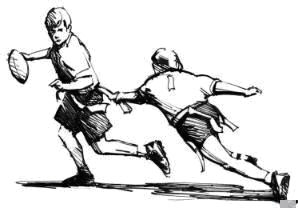 Maryvale Preparatory Co-Ed K-5th Grade Sports: Flag FootballRegister by January 21st. NO REFUNDS.COME ON GIRLS, FLAG FOOTBALL ISN’T JUST FOR THE BOYS!